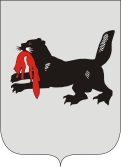 ИРКУТСКАЯ ОБЛАСТЬСЛЮДЯНСКАЯТЕРРИТОРИАЛЬНАЯ ИЗБИРАТЕЛЬНАЯ КОМИССИЯг. СлюдянкаО регистрации уполномоченного представителя по финансовым вопросам кандидата на должность мэра муниципального образования Слюдянский район Шульца Алексея ГербертовичаВ соответствии с частью 5 статьи 67 Закона Иркутской области от 11 ноября 2011 года № 116-ОЗ «О муниципальных выборах в Иркутской области», рассмотрев представленные кандидатом на должность мэра муниципального образования Слюдянский район Шульцем Алексеем Гербертовичем документы о назначении им уполномоченного представителя по финансовым вопросам, Слюдянская территориальная избирательная комиссияРЕШИЛА:1. Зарегистрировать уполномоченного представителя кандидата на должность мэра муниципального образования Слюдянский район Шульца Алексея Гербертовича по финансовым вопросам Мурашову Татьяну Борисовну.2. Выдать Мурашовой Татьяне Борисовне заверенную копию настоящего решения.Председатель комиссии                      		           	Г.К. КотовщиковСекретарь комиссии                                                                  Н.Л. ТитоваР Е Ш Е Н И ЕР Е Ш Е Н И Е19 июля 2017 года№ 35/175 